遊戲網址：https://recycle.epb.taichung.gov.tw/game/recycle-knowledge-master/index.html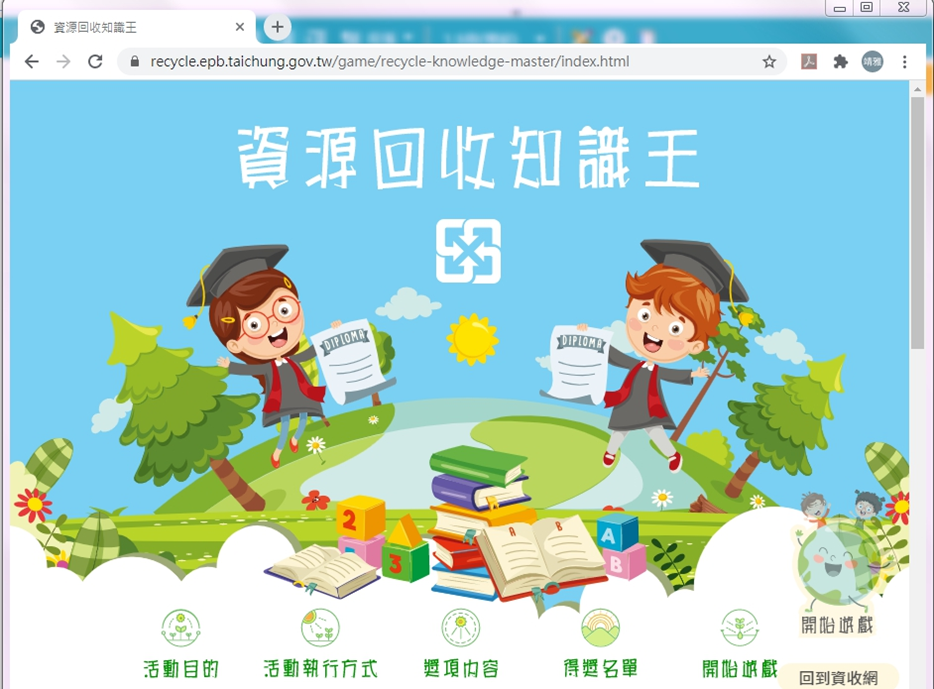 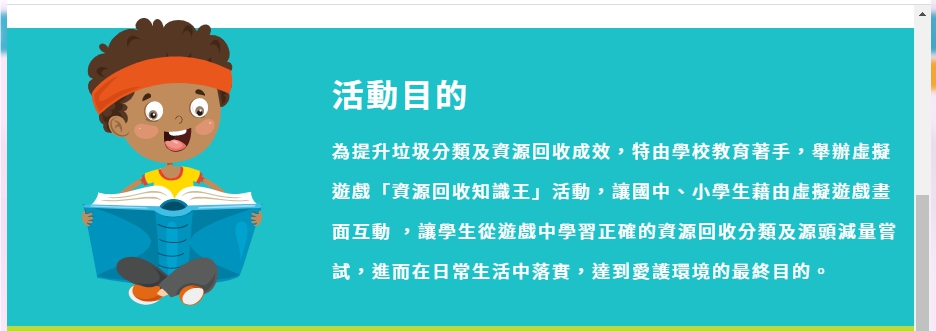 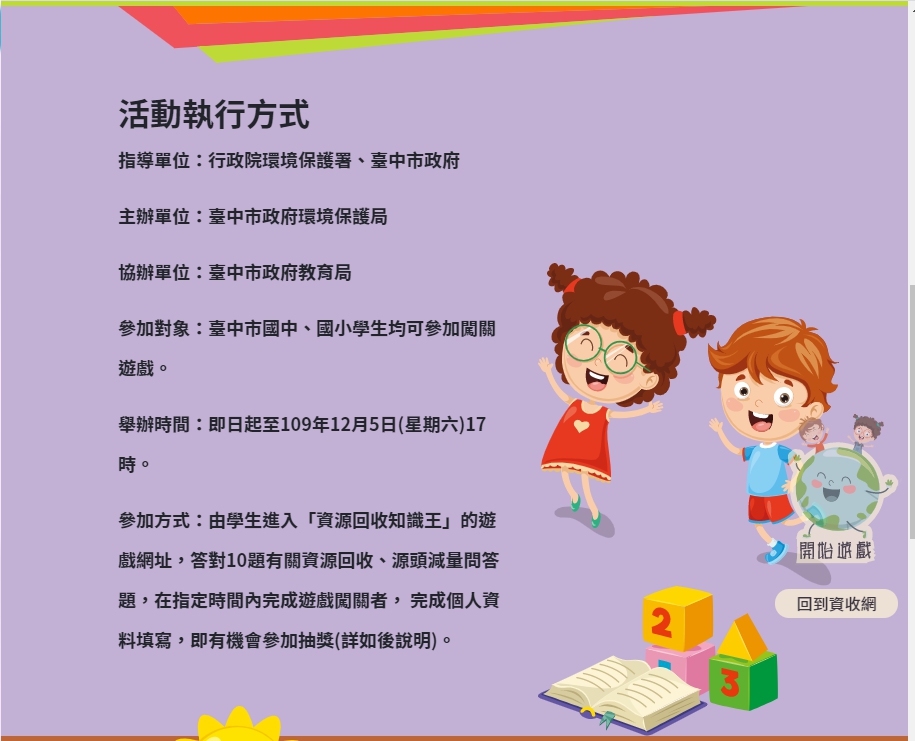 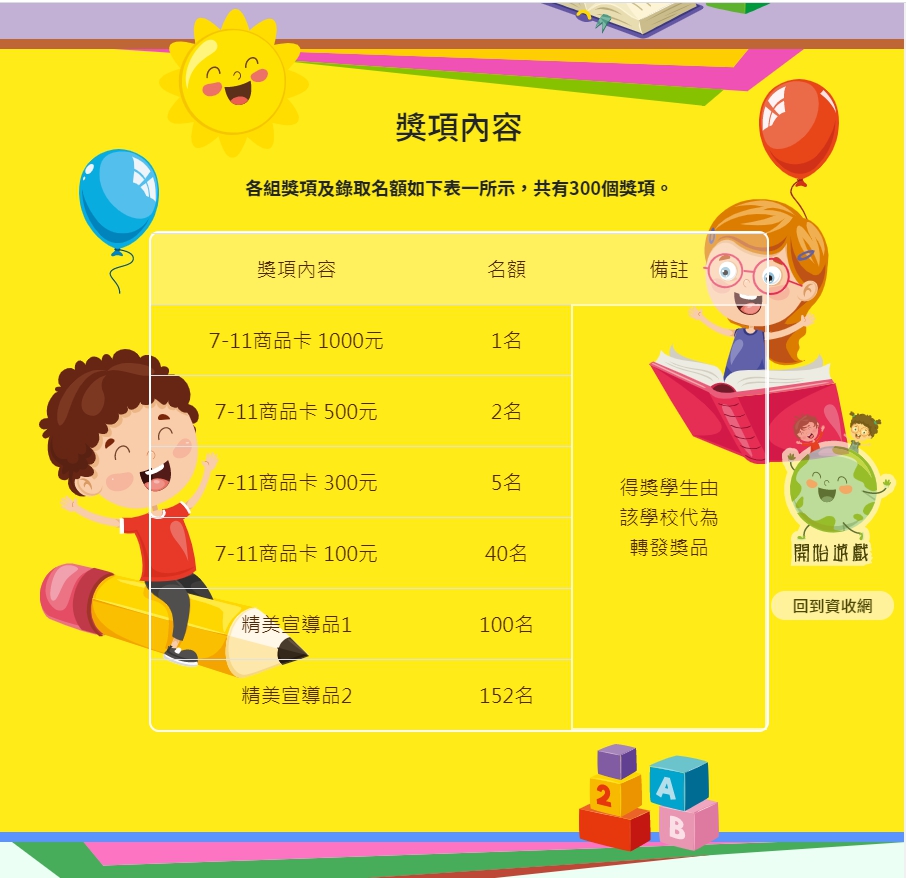 